I N F O R M A C I Ó N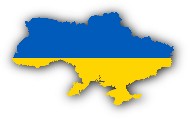 Destinado a ciudadanos de la República de Lituania, personas con derecho a restablecer la ciudadanía de la República de Lituania y personas de origen lituano y sus familiares respecto a la resolución adoptada por el Gobierno acerca del reasentamiento de personas desde Ucrania a LituaniaINFORMACIÓN SOBRE LAS GARANTÍAS SOCIALES 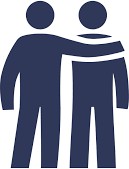 Centro de Acogida de Refugiados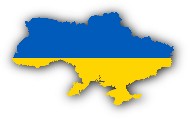 Integración de una persona reasentada procedente de Ucrania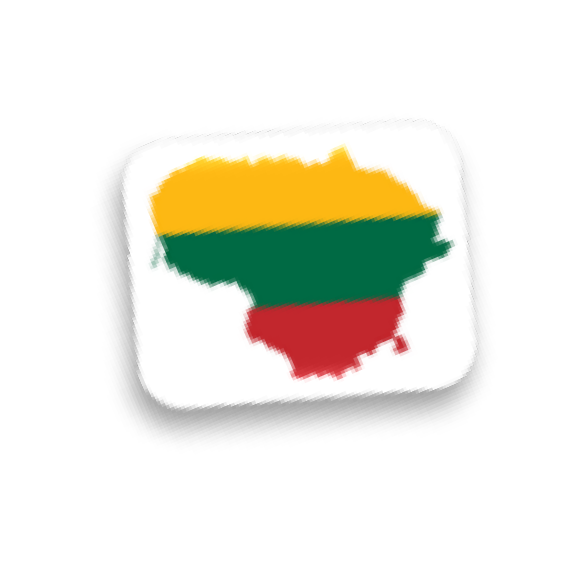 Cantidades de Subsidios DinerariosSubsidio único en concepto de establecimiento:Subsidios dinerarios mensuales en concepto de necesidades esenciales:El importe de subsidio varía en función de IGE (IGE - 147 EUR)Podrán concederse ayudas complementarias: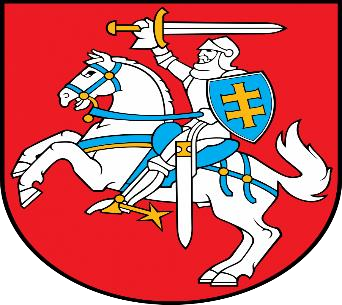 Información general              El 6 de abril de 2022, el gobierno adoptó una resolución sobre el reasentamiento de personas desde Ucrania, que se encuentran afectadas por la crisis humanitaria, a Lituania. Las solicitudes para conceder la condición de reasentado podrán presentarse hasta el 31 de diciembre de 2022.La resolución adoptada inicia la organización del reasentamiento desde Ucrania, que se encuentra afectada por la crisis humanitaria, a Lituania de ciudadanos lituanos, personas de origen lituano, personas con derecho a restablecer la ciudadanía lituana en virtud de la Ley de ciudadanía de la República de Lituania, sus familiares y demás personas contempladas en dicha ley para su residencia permanente en Lituania, asimismo concesión de ayudas para su reasentamiento e integración previstas por la ley.Se firmará un acuerdo con las personas reasentas en Lituania sobre la prestación de ayudas para su integración. Las ayudas públicas podrán concederse de hasta 24 meses, dependiendo de las necesidades individuales.Las personas que se encuentran en Ucrania podrán presentar solicitudes para concesión de la condición de reasentado al Departamento de Migración dependiente del Ministerio del Interior a través de la Embajada de Lituania en Ucrania (más información por correo electrónico konsulinis.ua@urm.lt , tel. +380 (67) 924 04 42, +380 (67) 924 04 27).         Las personas que se encuentran en la República de Lituania y que cumplen al menos uno de los requisitos para concesión de la condición de  reasentado establecidos en el párrafo 1 del artículo 4 de la Ley de Reasentamiento de Personas a la República de Lituania y residen permanentemente en un estado extranjero o parte del mismo pueden solicitar personalmente su traslado al Departamento de Migración.Cuando una persona llega a la sucursal territorial del Departamento de Migración, hay que dirigirse a las ventanillas que atienden a los ucranianos, no hay reserva para la visita, las personas serán atendidas por orden de llegada.Solicitudes para la concesión de la condición de reasentado que refieren a los menores de edad y personas con discapacidades específicas se presentarán por sus representantes de conformidad con la ley.En el proceso de presentación de las solicitudes para la concesión de la condición de reasentado que refieren a las personas con discapacidades específicas o a los menores de 12 hasta 18 años deberá encontrarse presente la persona en cuyo nombre se presenta dicha solicitud.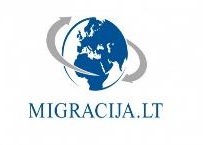 Permiso de residencia permanentePersona que llega a la República de Lituania y recibe la condición de reasentado, dentro de 1 mes a partir de la fecha de su llegada, o persona que está alojada en la República de Lituania, dentro de 1 mes a partir de la fecha de la condición de reasentado, deberá solicitar al Departamento de Migración un documento que confirme o conceda el derecho a un extranjero el permiso de residencia permanente en la República de Lituania y dicha persona adquirirá  el derecho de residencia permanente en la República de Lituania para los 5 años (permiso de residencia permanente).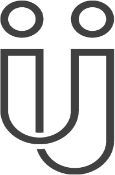 Registración en el Servicio de EmpleoTodos los servicios de información, asesoramiento, empleo y Política Activa del Mercado Laboral prestados por el Servicio de Empleo para los ciudadanos lituanos que llegan de Ucrania se facilitarán por teléfono 1883. Además, la información podrá consultarse por teléfono +37066110885 en ruso e inglés.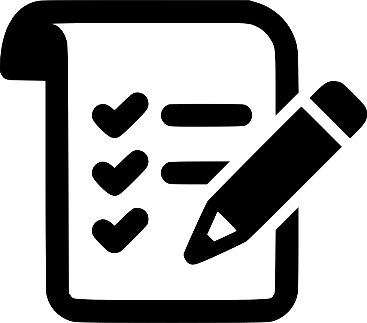 Documentación a aportarPara presentar documentos referentes a la concesión de la condición de reasentado, las personas deberán completar el Formulario de la Concesión de la Condición de Reasentado en lituano o inglés, adjuntar los documentos especificados en el Artículo 10 de la Ley de Traslado de Personas a la República de Lituania.La solicitud de la concesión de la condición de reasentado deberá ir acompañada de un documento de identidad y de los documentos que acrediten la validez de esta solicitud:Documento que certifica la ciudadanía de la República de Lituania o Documento acreditativo del origen lituano emitido de acuerdo con el procedimiento establecido por el Gobierno, o documentos acreditativos del origen lituano especificados en la Ley de Ciudadanía oDocumento acreditativo del derecho a restablecer la ciudadanía de la República de Lituania emitido de acuerdo con el procedimiento establecido por el Gobierno, o documentos que confirmen que una persona tiene derecho a restablecer la ciudadanía de la República de Lituania de acuerdo con los requisitos de la Ley de Ciudadanía;Declaración en forma escrita del lugar de residencia de una persona en un estado extranjero o parte del mismo;Declaración en formato libre redactado por la persona donde él o ella afirma que no ha sido condenado por un delito muy grave mediante sentencia firmey después de escanearlos remitirlos a la Embajada de la República de Lituania en Ucrania, dirección: konsulinis.ua@urm.lt.Al recibir sus documentos, el personal de la embajada se pondrá en contacto con usted.Le recomendamos amablemente que solicite la condición de reasentado solo después de haber leído detenidamente todos los documentos adjuntos, los derechos y obligaciones del reasentado y otra información pertinente y haber tomado una decisión responsable de residir e integrarse en Lituania.Una persona que se encuentra en la República de Lituania y que se dirija en persona al Departamento de Migración deberá tener los documentos comprobantes la validez de su solicitud mencionado anteriormente.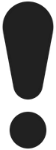 Reembolso de los gastosTenga en cuenta que, de acuerdo con el Párrafo 5 del Artículo 8 de la Ley de Reasentamiento de Personas a la República de Lituania, si una persona que llega a Lituania decide renunciar su condición de reasentado  y/o no participar en el programa de integración, él/ella deberá reembolsar los gastos de su traslado a la República de Lituania.Servicio, garantía socialDespués de otorgar la condición de reasentado (al llegar a Lituania, se expide un permiso de residencia permanente)A partir de la fecha de expedición del permiso de residencia temporal concedido por razones humanitariasA partir de la fecha de expedición del permiso de residencia temporal  bajo protección temporalReembolso de los gastos incurridos en la tramitación de documentos (traducción y legalización de documentos)Reembolso de los gastos de trasladoReembolso de los gastos incurridos por el transporte de bienes(Cuando es imposible transportar los bienes, se concede una compensación)Subsidio único en concepto de establecimientoReembolso parcial del alquiler de la vivienda (todos los meses)Apoyo a la integración (hasta los 24 meses)(ayuda financiera hasta los 18 meses)Alojamiento gratuito en la vivienda ofrecidaTrabajar sin un permiso de trabajo o una decisión sobre correspondencia  de las aptitudes de una persona extranjera con las demandas del mercado laboral, documentación que expide el Servicio de EmpleoTrabajar en régimen de contrato de trabajo temporal Desempeñar actividad por cuenta propiaRecibir los servicios destinados al mercado de trabajo  y medidas de apoyo al empleo proporcionados por el Servicio de EmpleoNo se cobran impuestos estatales por la expedición del visado nacionalObtener un permiso de residencia temporal gratuitamente en virtud de la protección temporalExentos de la obligación de declarar la residencia cuando dicha declaración no sea objetivamente posible  A recibir asistencia médica de emergencia, seguimiento del embarazo, asistencia al parto y otros servicios sanitarios básicos de nivel I y II,sin los cuales el estado de salud podría deteriorarse hasta el punto de requerir servicios de atención médica de emergencia.Obtener medicamentos de recetaVacunación para los menores Vacunación de COVID para todosAcceso a la educación preescolar (cuando cumple 6 años en ese año calendario). Acceso a las guarderías y centros preescolares para menores de 6 años es opcional (salvo que la familia esté en grupo de riesgo social)Acceso a los programas de educación general en los centros/escuelasAcceso a  los programas de formación profesionalAsignación por hijosPrestaciones dinerarias de la asistencia social  (asignación social, compensación por gastos de calefacción, agua potable y agua caliente de la vivienda)Apoyo social a los alumnos (comidas gratuitas, ayudas para la compra de material escolar al inicio del año escolar)  Subsidio único en concepto de   establecimientoCompensación de 6 meses por educación preescolarReembolso parcial del alquiler de la viviendaPensión de asistencia socialServicios socialesDeterminación de la incapacidadAsistencia, prestaciones y servicios para discapacitadosPrestación por los gastos de sepelio (subsidio para gastos funerarios)Paquetes de alimentos, tarjetas de alimentosPaquetes de productos higiénicos Paquetes de higiene infantilAyuda para recién nacidos y madresAl cumplir con el periodo requerido para la cobertura de seguro social se otorgan prestaciones de enfermedad, maternidad, paternidad, cuidado de niños y otros prestaciones del seguro social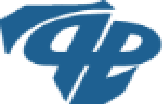 Información generalUna persona que haya recibido la condición de reasentado, a su llegada a la República de Lituania tendrá derecho a beneficiarse de las ayudas estatales destinadas a la integración de las personas reasentadas. El operador encargado de la integración de la persona reasentada en la República de Lituania es el Centro de Acogida de Refugiados.Contactos:Karaliaus Mindaugo g. 18, LT-55283 Rukla, Tel./fax +370 349 73377, +370 672 14158,correo electrónico: perkelimas@rppc.lt www.rppc.lt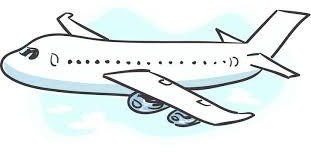 LlegadaUna persona reasentada tendrá derecho a presentar una solicitud al coordinador de reasentamiento referente a su llegada a la República de Lituania dentro de los 3 meses a partir de la fecha de concesión de la condición de reasentado y su inclusión en la lista de personas reasentadas.El organizador del reasentamiento transmitirá información sobre la fecha, la hora y el lugar de llegada de la persona a la República de Lituania al operador de integración.El Centro de Acogida de Refugiados organiza la recogida de la persona desde el lugar de su llegada y el transporte hasta lugar de alojamiento.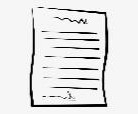 Documentación a aportarLa persona reasentada ante el Centro de Acogida de Refugiados en un plazo de 10 días hábiles posteriores a su llegada a la República de Lituania deberá presentar:Solicitud de apoyo a la integración;Un documento de identidad.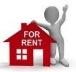 AlojamientoLas personas reasentadas podrán ser alojadas en el Centro de Acogida de Refugiados o en las instalaciones que éste haya proporcionado.En el Centro o en las instalaciones facilitadas por éste, las personas podrán alojarse de hasta 4 meses.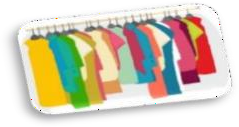 ProvisionesDurante el período de permanencia en el Centro de Acogida de Refugiados o en las instalaciones facilitadas por éste, las personas reasentadas, de acuerdo con las normas aprobadas, dispondrán de:Artículos domésticos necesariosMuebleRopa de cama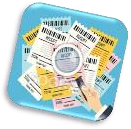 Reembolso de gastosSi la prestación de apoyo a la integración de la  persona reasentada se interrumpe por cancelación de la condición de reasentado, la persona deberá reembolsar a la República de Lituania los gastos incurridos.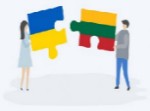 Periodo de integraciónEl Centro de Acogida de Refugiados firmará un contrato con la persona reasentada y, colaborando con el mismo, elaborará un plan individual destinado al apoyo a la integración del reasentado.El contrato inicial de integración podrá formalizarse con vigencia de hasta 12 meses. Es recomendable formalizar el contrato inicial de integración con vigencia de 6 meses. (A solicitud de la persona, se considerará una prórroga del contrato tras evaluar los indicadores del plan de integración). El período total de prestación de apoyo a la integración no podrá superar los 24 meses tras la firma del contrato.El período de prestaciones dinerarias no podrá superar a los 18 meses tras la firma del contrato.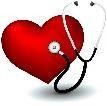 Asistencia sanitariaLa persona reasentada tendrá cobertura médica  desde la fecha de inscripción en la lista de personas reasentadas.
Las personas reasentadas que deseen recibir atención médica y servicios psicológicos deberán registrarse con médicos de familia o especialistas.Cursos de lituano para adultosEl Centro de Acogida de Refugiados organiza cursos intensivos de 96 horas (nivel A1) para aprendizaje de lengua y cultura lituano destinado a las personas adultas reasentadas.Los municipios adicionalmente organizan cursos de lengua lituana de 190 horas (nivel A1) para adultos.Las personas tendrán derecho a asistir a cursos de idioma lituano de forma independiente.Después de que la persona reasentada presenta los documentos necesarios, se podrá beneficiarse de una compensación de hasta 3 veces de Ingresos Garantizados por el Estado (IGE)(441 EUR), que no podrán exceder de los costes realmente soportados.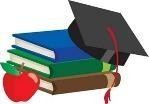 Educación   Matriculación en guarderías y escuelasEl Centro de Acogida de Refugiados ofrece asistencia en el proceso de matriculación de los niños en los programas de educación preescolar y escolar.Los menores reasentados reciben los siguientes servicios educativos:El colegio de acogida evaluará los logros educativos de los niños de edad escolar durante el primer mes (se evaluarán los que llegan durante el verano hasta el 1 de septiembre);Una vez determinados los logros educativos, los niños comenzarán a estudiar junto con sus compañeros. Los niños tendrán la oportunidad de estudiar en clases (grupos) de recuperación;Los niños asistirán a los programas de educación preescolar y primaria de acuerdo con el procedimiento establecido por la Ley de Educación. El Centro de Acogida de Refugiados, en cooperación con el Ministerio de Educación, Ciencia y Deportes, organizará la participación de las personas reasentadas en programas de educación formal e informal para niños y/o adultos.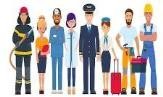 Cualificación profesionalEl Centro de Acogida de Refugiados presta asistencia y actúa como intermediario en la identificación de necesidades de formación y cualificación profesional.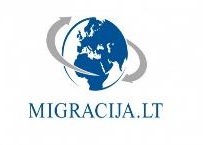 Departamento de Migración: presentación de solicitud para permiso de residencia en LituaniaPersona que llega a la República de Lituania, dentro de 1 mes a partir de la fecha de su llegada, o persona que está alojada en la República de Lituania, dentro de 1 mes a partir de la fecha de la condición de reasentado, deberá solicitar al Departamento de Migración un documento que confirme u otorgue al extranjero el derecho a residencia permanentemente en la República de Lituania, o en caso de que un ciudadano de la República de Lituania (a partir de 16 años) no tenga una tarjeta de identidad o pasaporte vigentes tendrá que solicitar expedición de estos documentos.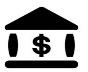 Cuenta bancaria personalEl Centro de Acogida de Refugiados ayuda a las personas reasentadas a abrir una cuenta bancaria.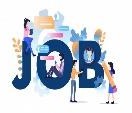 Registro en el servicio de empleo Hasta que el reasentado reciba un documento que confirme u otorgue al extranjero el derecho a vivir permanentemente en la República de Lituania, él tendrá derecho a recibir servicios de información y asesoramiento del Servicio de Empleo sobre el empleo y las oportunidades de trabajo en la República de Lituania. Cualquier persona que tenga la nacionalidad de la República de Lituania y cualquier persona con permiso de residencia en la República de Lituania que está en situación de búsqueda de trabajo o necesita otros servicios proporcionados por el Servicio de Empleo, podrá darse de alta en su registro.El objetivo principal del Servicio de Empleo es ayudar a las personas a encontrar empleo.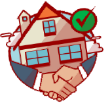 Asistencia en el proceso de alquiler de la vivienda Una persona reasentada que, después de llegar a la República de Lituania, fue alojada en el Centro de Acogida de Refugiados o en alojamientos proporcionados por este, tendrá que encontrar vivienda en el territorio del municipio de su elección e instalarse en ella dentro de los 4 meses siguientes a la fecha de firma del contrato, ya sea por sí mismo o por mediación del Centro de Acogida de Refugiados.Cantidades de subsidio único en concepto de establecimientoCantidades de subsidio único en concepto de establecimientoPara personas mayores147 € x 2 IGE =294 €Para menores147 € x 1 IGE =147 €Para menores no acompañados147 € x 11 IGE =1617 €Periodo de integración1-6 meses7-12 meses(según el caso, de hasta 18 meses)Subsidio para 1 persona294,00 EUR(2 IGE)147,00 EUR (1 IGE)Subsidio para una familia de 2 personas441,00 EUR(3 IGE)220,50 EUR (1,5 IGE)Subsidio para una familia de 3 personas588,00 EUR(4 IGE)294,00 EUR (2 IGE)Si la familia consiste de más de tres personas, se concederá un subsidio adicional a cada  persona73,50 EUR(0,5 IGE)36,75 EUR (0,25 IGE)TítuloImporte de ayudaSubsidio para la compra de útiles escolares (para 1 persona)46€ x 2 Asignación social básica  (ASB)  = 92 €Compensación para cubrir los gastos de educación de los niños que cursan el programa de educación preescolar y/o primaria(1 niño/1 mes)46€ x 1.6 ASB =73,60 €Enseñanza del idioma lituano para adultos.
Pueden asistir a los cursos de enseñanza organizados por el Centro de Acogida de Refugiados o recibir una compensación después de completar los cursos y aprobar el examen de la categoría de dominio del idioma estatal de nivel I.375 €Compensación parcial por alquiler de la vivienda (se calcula de la misma manera que, en el caso de los ciudadanos de la República de Lituania, según la metodología especificada en el artículo 18 de la Ley de Apoyo a la Compra y Alquiler de Vivienda (depende del municipio)desde 46,40 hasta 210,56€